Lesson 5:  Solving Radical EquationsClassworkExample 1Find the positive value of  that makes the equation true.  Example 2Find the positive value of  that makes the equation true.  Exercises 1–8Find the positive value of  that makes each equation true, and then verify your solution is correct.  Solve Explain how you solved the equation.Solve and simplify:  .A square has a side length of  and an area of  in2.  What is the value of ?What are we trying to determine in the diagram below?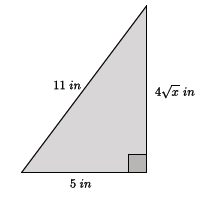 Determine the value of  and check your answer.Problem Set Find the positive value of  that makes each equation true, and then verify your solution is correct.  .  Determine the positive value of  that makes the equation true, and then explain how you solved the equation. .  Determine the positive value of  that makes the equation true.Determine the length of the hypotenuse of the right triangle below.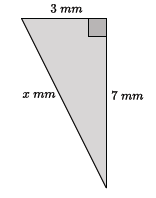 Determine the length of the legs in the right triangle below.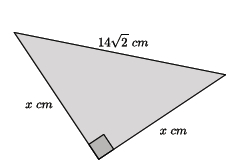 An equilateral triangle has side lengths of cm.  What is the height of the triangle?  What is the area of the triangle?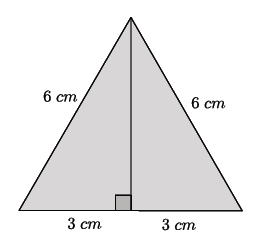 Challenge:  .  Find the positive value of  that makes the equation true.Challenge:  .  Find the positive value of  that makes the equation true.